Державна установа 
«Центр громадського здоров’я Міністерства охорони здоров’я України» оголошує конкурс на відбір Консультанта з внесення перекладу Міжнародної статистичної класифікації хвороб та споріднених проблем охорони здоров’я XI перегляду до онлайн-платформи ВООЗ в рамках проекту «Надання підтримки Центру громадського здоров’я МОЗ України для зміцнення та розбудови спроможності системи охорони здоров’я для здійснення кращого моніторингу, епідеміологічного нагляду, реагування на спалахи захворювання та їхньої профілактики».Назва позиції:  Консультант з внесення перекладу Міжнародної статистичної класифікації хвороб та споріднених проблем охорони здоров’я XI перегляду до онлайн-платформи ВООЗ (2 позиції)Термін надання послуг: Серпень-Вересень 2022 року Рівень зайнятості: часткова Інформація щодо установи:Головним завданнями Державної установи «Центр громадського здоров’я Міністерства охорони здоров’я України» (далі – Центр) є діяльність у сфері громадського здоров’я. Центр виконує лікувально-профілактичні, науково-практичні та організаційно-методичні функції у сфері охорони здоров’я з метою забезпечення якості лікування хворих на cоціально  - небезпечні захворювання, зокрема ВІЛ/СНІД, туберкульоз, наркозалежність, вірусні гепатити тощо, попередження захворювань в контексті розбудови системи громадського здоров’я. Центр приймає участь в розробці регуляторної політики і взаємодіє з іншими міністерствами, науково-дослідними установами, міжнародними установами та громадськими організаціями, що працюють в сфері громадського здоров’я та протидії соціально небезпечним захворюванням. Завдання:Послуги з внесення наданого перекладу Міжнародної класифікації хвороб ХІ перегляду на он-лайн платформу Всесвітньої організації охорони здоров’я.Послуги надання пропозицій щодо вивірки та оптимізації українського перекладу під час внесення на он-лайн платформу Всесвітньої організації охорони здоров’я.Послуги із створення синонімічних рядів до запропонованих українських медичних висловів. Професійні та кваліфікаційні вимоги:Вища освіта за спеціальністю «Медицина», “Перекладознавство. Англійська мова”, «Філологія».Впевнений користувач ПК та офісного обладнання.Рівень володіння англійською мовою – не нижче Intermediate Резюме мають бути надіслані на електронну адресу: vacancies@phc.org.ua  В темі листа, будь ласка, зазначте: «202-2022 Консультант з внесення перекладу Міжнародної статистичної класифікації хвороб та споріднених проблем охорони здоров’я XI перегляду до онлайн-платформи ВООЗ».Термін подання документів – до 26 серпня 2022 року, реєстрація документів 
завершується о 18:00.За результатами відбору резюме успішні кандидати будуть запрошені до участі у співбесіді. У зв’язку з великою кількістю заявок, ми будемо контактувати лише з кандидатами, запрошеними на співбесіду. Умови завдання та контракту можуть бути докладніше обговорені під час співбесіди.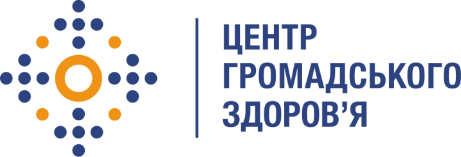 